FIFTY-FIRST REGULAR SESSION	OEA/Ser.PNovember 10 to 12, 2021	AG/doc.5741/21 corr. 1Guatemala City, Guatemala	9 November 2021VIRTUAL	Original: SpanishREPORT OF THE PREPARATORY COMMITTEE TO THE GENERAL ASSEMBLY 
AT ITS FIFTY-FIRST REGULAR SESSIONIn fulfillment of the responsibilities assigned to it under the Rules of Procedure of the General Assembly (hereafter, the Rules of Procedure), in preparation for the fifty-first regular session of the General Assembly, the General Committee (hereafter, the Committee) held meetings on September 15 and October 26, 2021. In addition, at a meeting on November 4, 2021, the Permanent Council, serving as the Preparatory Committee of the Assembly in accordance with Article 91.f of the Charter of the Organization, adopted a decision on an item concerning the draft schedule of the General Assembly.	At those meetings, the Committee considered the following matters:SUBSIDIARY BODIES OF THE PREPARATORY COMMITTEE Subcommittee on Agenda and ProcedureAt the meeting held on September 15, 2021, the Committee installed the Subcommittee on Agenda and Procedure and elected Ambassador Rita Claverie de Sciolli, Permanent Representative of Guatemala, as its Chair.On that occasion, the Committee tasked the Subcommittee with the preparation and consideration of the preliminary draft agenda and preliminary draft schedule for the fifty-first regular session of the General Assembly, and with the review of the corresponding procedures.At the virtual meeting on October 26, 2021, Ambassador Rita Claverie de Sciolli, Permanent Representative of Guatemala, presented the report of the Chair of the Subcommittee on Agenda and Procedure, document AG/CP/SUB.TP-295/21, which was received by the Committee.By said report, the Subcommittee on Agenda and Procedure referred to the Committee for its consideration the following:Preliminary draft agenda for the fifty-first regular session of the General Assembly, document AG/doc.981/21 rev. 2;Preliminary draft schedule for the fifty-first regular session of the General Assembly, document AG/CP/SUB.TP-288/21 rev. 2;Draft recommendations on procedure for the fifty-first regular session of the General Assembly, document AG/CP/SUB.TP-285/21 rev. 1; and Document “Procedural aspects for the fifty-first regular session of the General Assembly and arrangements for secret in-person voting” AG/CP/SUB.TP-293/21 rev. 1Subcommittee on Administrative and Budgetary MattersAt the virtual meeting on September 15, 2021, the Committee installed the Subcommittee on Administrative and Budgetary Matters and elected as its Chair Ambassador Hugh Adsett, Permanent Representative of Canada and Chair of the Committee on Administrative and Budgetary Affairs (CAAP).The Permanent Council, in its capacity as Preparatory Committee, at its virtual regular meeting held on November 4, 2021, received Ambassador Hugh Adsett, who presented the draft resolution “Program-Budget of the Organization for 2022,” document CP/CAAP-3787/21.The Permanent Council took note of that draft resolution and decided to refer to the plenary of the General Assembly for consideration.CONSIDERATION OF DOCUMENTS AND RECOMMENDATIONS FOR THE FIFTY-FIRST REGULAR SESSION OF THE GENERAL ASSEMBLYDraft AgendaAt the virtual meeting of October 26, 2021, the Committee considered and approved the draft agenda for the fifty-first regular session of the General Assembly, which included the item “Renewed Commitment to Sustainable Development in the Americas Post-COVID-19” that was requested by note AG/CP/INF.769/21 from the delegation of Trinidad and Tobago, supported by the delegations of Antigua and Barbuda, Argentina, Bahamas, Barbados, Belize, Bolivia, Chile, Colombia, Costa Rica, Dominica, Dominican Republic, Ecuador, El Salvador, Grenada, Guatemala, Guyana, Haiti, Honduras, Jamaica, Mexico, Panama, Saint Kitts and Nevis, Saint Lucia, Saint Vincent and the Grenadines, and Suriname.The delegation of Nicaragua opposed the inclusion of the item "The situation in Nicaragua" and requested that its opposition be included as a footnote on the draft agenda and in this report (AG/CP/INF.771/21). The draft agenda referred to the General Assembly for its consideration was published as AG/doc.5723/21.A summary of the consideration of this document by the Subcommittee on Agenda and Procedure is contained in the report presented by its Chair, published as AG/CP/SUB.TP-295/21.Draft ScheduleAt the virtual meeting of October 26, 2021, the Committee considered and approved the draft schedule for the fifty-first regular session of the General Assembly, on the understanding that this was a flexible document subject to amendment as necessary for the proceedings of the aforementioned meeting.On that occasion, the delegation of Ecuador requested that the term “private dialogue” be replaced with “retreat” of the Heads of Delegation with the Secretary General and the Assistant Secretary General, scheduled for 2:00 to 3:30 p.m. on Thursday, November 11, 2021. The draft schedule approved by the Committee was published as AG/doc.5725/21.A summary of the consideration of this document by the Subcommittee on Agenda and Procedure is contained in the report presented by its Chair, published as AG/CP/SUB.TP-295/21.The Permanent Council, acting in its capacity as Preparatory Committee, at its virtual regular meeting held on November 4, 2021, approved the request of the Executive Secretary of the Inter-American Commission of Women (CIM) (document AG/CP/INF.773/21) for the President of the CIM to deliver a presentation at the fifty-first regular session of the General Assembly.Recommendations on procedureAt the virtual meeting of October 26, 2021, the Committee considered and approved the draft recommendations for the fifty-first regular session of the General Assembly, published as AG/doc.5724/21 corr 1.A summary of the consideration of this document by the Subcommittee on Agenda and Procedure is contained in the report presented by its Chair, published as AG/CP/SUB.TP-295/21.Procedural aspects for the fifty-first regular session of the General Assembly and arrangements for secret in-person votingBased on the recommendation made by the Subcommittee on Agenda and Procedure, at its virtual meeting of October 26, 2021 the Committee took note of the document “Procedural aspects for the fifty-first regular session of the General Assembly and arrangements for secret in-person voting” AG/CP/SUB.TP-293/21 rev. 1, which was prepared by the Office of the Assistant Secretary General with input and comments from the Permanent Council Chair and the delegation of Guatemala, as host country of the next regular session.The aforementioned document includes the logistics for in-person voting by secret ballot at the elections to be held during the fifty-first regular session of the General Assembly.Appointment of tellers for the elections to be held during the fifty-first regular session of the General Assembly At the virtual meeting of October 26, 2021, the Committee accepted the proposals from the delegations that Mr. Márcio Rebouças, Alternate Representative of the Permanent Mission of Brazil; Mr. Andrés Jauregui, Alternate Representative of the Permanent Mission of Ecuador; and Ms. María Fernanda Pineda, Alternate Representative of the Permanent Mission of Honduras serve as tellers in the elections to be held during the fifty-first regular session of the General Assembly.ORDER OF PRECEDENCE OF THE DELEGATIONS OF THE MEMBER STATES AND OF THE PERMANENT OBSERVERSAt its virtual meeting of September 15, 2021, the Committee, in accordance with Article 4 of the Rules of Procedure of the General Assembly, drew the corresponding lots to establish the order of precedence of the member states and of the permanent observers during the fifty-first regular session of the General Assembly. From among the member states, the delegation of Antigua and Barbuda was selected by lot to be first in the order of precedence, and, from among the permanent observers, the delegation of the Republic of North Macedonia. The remaining delegations would follow in Spanish alphabetical order.The order of precedence of the member state delegations was published as AG/doc.5720/21 and that of the permanent observers as AG/doc.5721/21. CONCLUSIONIn my capacity as Chair of the Preparatory Committee of the General Assembly, I present to the General Assembly for its consideration this report, to which are appended the documents agreed upon in preparation for the fifty-first regular session, as well as the procedural recommendations (Section II.C hereof).Ambassador Josué FialloPermanent Representative of the Dominican RepublicChair of the Preparatory Committee of the General Assembly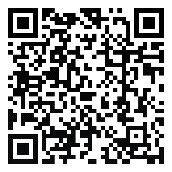 